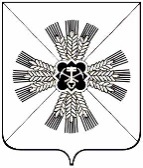 РОССИЙСКАЯ ФЕДЕРАЦИЯКЕМЕРОВСКАЯ ОБЛАСТЬ - КУЗБАССПРОМЫШЛЕННОВСКИЙ МУНИЦИПАЛЬНЫЙ ОКРУГСОВЕТ НАРОДНЫХ ДЕПУТАТОВПРОМЫШЛЕННОВСКОГО МУНИЦИПАЛЬНОГО ОКРУГА1-й созыв, 1-е заседаниеРЕШЕНИЕот 26.12.2019 № 19пгт. ПромышленнаяО переименовании Совета народных депутатов Промышленновского муниципального районаРуководствуясь   Федеральным  законом  от 06.10.2003 № 131-ФЗ                         «Об  общих  принципах  организации  местного  самоуправления  в  Российской  Федерации»,  в целях реализации Закона Кемеровской области – Кузбасса от 05.08.2019 № 68-ОЗ «О преобразовании муниципальных образований», Совет народных депутатов Промышленновского муниципального округаРЕШИЛ: Переименовать Совет народных депутатов Промышленновского  муниципального района в Совет народных депутатов Промышленновского муниципального округа. Председателю Совета народных депутатов Промышленновского муниципального округа произвести действия по государственной регистрации изменений, связанных с переименованием Совета народных депутатов Промышленновского муниципального района как юридического лица в соответствии с требованиями действующего законодательства. 3. Настоящее решение подлежит опубликованию в районной газете «Эхо» и обнародованию на официальном сайте администрации Промышленновского муниципального округа в сети Интернет.4.  Решение  вступает  в  силу  с  даты подписания.Председатель Совета народных депутатовПромышленновского муниципального округа                              Е.А. Ващенко                              Е.А. ВащенкоВрип главыВрип главыПромышленновского муниципального округаПромышленновского муниципального округа                            Д.П. Ильин